О создании комиссии по предупреждению и ликвидации чрезвычайных ситуаций и обеспечению пожарной безопасности Большеатменского сельского поселения Красночетайского района Чувашской РеспубликиВ соответствии с Федеральным законом от  21 декабря 1994 года № 68-ФЗ «О защите населения и территорий от чрезвычайных ситуаций природного и техногенного характера», пункты 6,7,8 положения «О единой государственной системе предупреждения и ликвидации чрезвычайных ситуаций», утвержденного постановлением Правительства Российской Федерации от 30.12.2003 года № 794. П О С Т А Н О В Л Я Е Т:1. Создать координационный орган – комиссию по предупреждению и ликвидации чрезвычайных ситуаций и обеспечения пожарной безопасности (далее – КЧС), Большеатменского сельского поселения Красночетайского района Чувашской Республики.2. Разработать положение о КЧС, ее компетентности и порядка принятия решений.       3. Настоящее постановление вступает в силу после его официального опубликования в периодическом печатном издании «Вестник Большеатменского сельского поселения». 4. Контроль за исполнением постановления оставляю за собой.Глава администрацииБольшеатменского сельского поселения                                                    О.А. Николаев                                                        Приложение № 1                                                                                              к постановлению  администрации                                                                                                  Большеатменского сельского поселения                                                                                                                  № 36    от 01 октября 2020г.   Персональный состав комиссии по предупреждению и ликвидации ЧС и обеспечение ПБ в границах Большеатменского сельского поселенияПриложение № 2                                                                                              к постановлению  администрации                                                                                                  Большеатменского сельского поселения                                                                                                                  № 36    от 01 октября 2020г.   ПОЛОЖЕНИЕо комиссии по предупреждению и ликвидации чрезвычайных ситуаций и обеспечению пожарной безопасности «Большеатменское сельское поселение» Красночетайского района Чувашской Республики.1. Общие положения.Комиссия по предупреждению и ликвидации чрезвычайных ситуаций и обеспечению пожарной безопасности (далее КЧС и ПБ ) создается в целях реализации полномочий «Большеатменское сельское поселение» по участию в предупреждении и ликвидации в границах поселения ЧС природного и техногенного характера.  Является координирующим и постоянно действующим органом Большеатменского звена территориальной подсистемы РСЧС. Предназначена для организации и выполнения работ по предупреждению и ликвидации ЧС,  уменьшению ущерба от них и обеспечению пожарной безопасности.. КЧС и ПБ осуществляет свою деятельность под руководством главы администрации «Большеатменское сельское поселение». Деятельность финансируется из бюджета поселения, порядок материального и технического обеспечения ее деятельности определяется Главой администрации.П. Основные задачи и права КЧС и ПБ.Основными задачами КЧС и ПБ являются:- Разработка предложений по реализации единой государственной политики в области предупреждения и ликвидации чрезвычайных ситуаций и обеспечения пожарной безопасности.- Координация деятельности органов управления и сил; обеспечение согласованных действий администрации, организаций и предприятий в вопросах восстановления объектов жилищно-коммунального хозяйства, социальной сферы, производственной и инженерной инфраструктуры, повреждённых и разрушенных в результате чрезвычайных ситуаций.- Порядок обучения населения способам защиты от ЧС.- Оповещение и информирования населения об угрозе или возникновения ЧС.- Подготовка и содержание в готовности сил и средств для защиты населения и территории от ЧС. - Организация и проведение аварийно-спасательных и других неотложных работ (АСиДНР).- Содействие устойчивому функционированию предприятий и организаций при ЧС.      - Создание резервов финансовых и материально-технических ресурсов.КЧС и ПБ в соответствии с возложенными на неё задачами:организует прогнозирование и оценку обстановки на территории поселения, которая может сложиться в результате чрезвычайных ситуаций природного и техногенного характера,
        - разрабатывает и планирует проведение мероприятий по предупреждению чрезвычайных ситуаций, уменьшению ущерба и потерь от них и защите населения,   обеспечению пожарной безопасности;разрабатывает план действий по предупреждению и ликвидации чрезвычайных ситуа-
ций природного и техногенного характера;контролирует деятельность организаций различных ведомств и форм собственности в
решении задач по предупреждению и ликвидации чрезвычайных ситуаций, обеспечению
пожарной безопасности;        - вводит на территории поселения режимы функционирования звена РСЧС;        - обеспечивает готовность органов управления, сил и средств к действиям в ЧС, а также поддержание в готовности пунктов управления, защитных сооружений и индивидуальных средств защиты населения;        - разрабатывает проекты решений по вопросам, связанным с предупреждением и ликвидацией чрезвычайных ситуаций, обеспечением пожарной безопасности;       - контролирует деятельность   организаций и предприятий на подведомственной территории по вопросам предупреждения и ликвидации чрезвычайных ситуаций, в том числе и по обеспечению пожарной безопасности;      - участвует совместно с органами управления района в размещения и деятельности потенциально опасных производств;       - разрабатывает предложения и рекомендации по защите сельскохозяйственных растений, животных, продовольствия, пищевого сырья, кормов,  водоисточников и систем водоснабжения от радиоактивного загрязнения (заражения), химического и бактериологического'(биологического) заражения;       - организует работу по привлечению общественных организаций и граждан к проведению мероприятий по предупреждению и ликвидации чрезвычайных ситуаций, обеспечению пожарной безопасности.КЧС и ПБ имеет право:в пределах своей компетенции принимать решения, обязательные для выполнения
предприятиями, учреждениями и организациями на подведомственной территории;осуществлять контроль за деятельностью предприятий, организаций и учреждений
независимо от их ведомственной принадлежности и формы собственности по вопросам пре-
дупреждения и ликвидации чрезвычайных ситуаций, обеспечения пожарной безопасности;привлекать в установленном порядке силы и средства, входящие в районную и областную систему РСЧС к выполнению необходимых спасательных  и  аварийно-восстановительных работ;рекомендовать устанавливать при необходимости в зонах чрезвычайных ситуаций особый режим работы территорий, организаций и учреждений, а также порядок въезда и выезда граждан и их поведения;ходатайствовать перед КЧС и ПБ Красночетайского района Чувашской Республики о приостановке функционирования объектов экономики на территории района вне зависимости от ведомственной подчиненности в случае угрозы возникновения чрезвычайных ситуаций;      - привлекать ведущих специалистов объектов экономики, организаций и учреждений поселения и района к проведению экспертизы потенциально опасных объектов и контроля безопасности функционирования таких объектов.Председатель КЧС и ПБ   имеет право:привлекать в установленном порядке при угрозе возникновения или возникновении
чрезвычайной ситуации силы и средства, транспорт и материально-технические средства  не зависимо от их принадлежности для выполнения работ по предотвращению и ликвидации
чрезвычайных ситуаций, обеспечению пожарной безопасности;вводить и приостанавливать режимы функционирования звена РСЧС в зависимости
от сложившейся обстановки;приводить в готовность и перемещать органы управления и силы, входящие в звено РСЧС, на подведомственной территории.III. Состав КЧС и ПБ.В состав КЧС и ПБ входят специалисты администрации поселения, руководители организаций предприятий и специалисты других отраслей. Координирующим органом КЧС и ПБ является отдел по делам гражданской обороны и чрезвычайным ситуациям администрации Большеатменского сельского поселения Красночетайского района.Для организации выявления причин ухудшения обстановки, выработки предложений и организации принятия мер по предотвращению чрезвычайных ситуаций, оценки их характера в случае возникновения, выработки предложений по локализации и ликвидации чрезвычайных ситуаций, защите населения, их реализации непосредственно в районе бедствий КЧС и ПБ формирует оперативные группы. При возникновении чрезвычайных ситуаций на оперативные группы возлагается руководство работами по их ликвидации во взаимодействии с органами власти и управления в зонах бедствия. Состав оперативных групп формируется из членов КЧС и ПБ с привлечением необходимых специалистов.В чрезвычайных ситуациях министерства, ведомства и организации субъекта Российской Федерации для руководства работами по соответствующим направлениям могут выделять свои оперативные группы, которые работают под общим руководством оперативной группы КЧС и ПБ поселения и Красночетайского  района.IV. Организация работы КЧС и ПБ.Председатель КЧС и ПБ несёт персональную ответственность за выполнение возложенных на комиссию задач и функций.Распределение и утверждение обязанностей между членами КЧС и ПБ производятся председателем КЧС и ПБ. Работа КЧС и ПБ организуется по годовым планам работы. Заседания КЧС и ПБ оформляются протоколами.Оповещение членов КЧС и ПБ при угрозе или возникновении ЧС (с получением сигнала, распоряжение) осуществляется в ночное время – дежурным администрации, в рабочее время по распоряжению председателя КЧС и ПБ  лицом уполномоченным для решения задач ГО ЧС и ПБ администрации. Приложение № 3                                                                                              к постановлению  администрации                                                                                                  Большеатменского сельского поселения                                                                                                                  № 36  от 01 октября 2020г.   Персональный состав оперативной группы комиссии по предупреждению и ликвидации ЧС и обеспечению ПБв границах Большеатменского сельского поселенияЧĂВАШ РЕСПУБЛИКИХĔРЛĔ ЧУТАЙ  РАЙОНĔ 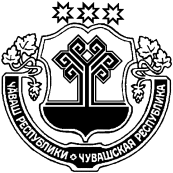 ЧУВАШСКАЯ РЕСПУБЛИКА КРАСНОЧЕТАЙСКИЙ  РАЙОН  МАН ЭТМЕН  ЯЛ ПОСЕЛЕНИЙĚН АДМИНИСТРАЦИЙĔ ЙЫШĂНУ01.10.2020   36№ Ман Этмен ялĕАДМИНИСТРАЦИЯБОЛЬШЕАТМЕНСКОГО  СЕЛЬСКОГОПОСЕЛЕНИЯ ПОСТАНОВЛЕНИЕ01.10.2020    №36 дер. Большие АтмениНиколаев Олег Александрович- глава Большеатменского сельского поселения Красночетайского района, председатель; Фондеркина Галина Ивановна- ведущий специалист-эксперт  администрации Большеатменского сельского поселения Красночетайского района, заместитель председателя; Корсунова Эльвира Ивановна- Инспектор ВУР администрации Большеатменского  сельского поселения Красночетайского района, секретарь; Члены :Кириллова Светлана Валерьевна- депутат Собрания депутатов Большеатменского сельского поселения (по согласованию);Тверсков Анатолий иванович- депутат Собрания депутатов Большеатменского сельского поселения (по согласованию);Ейков Анатолий Михайлович - директор МБОУ «Большеатменская СОШ» (по согласованию);Патьянов Евгений Михайлович  - УУП ОП по Красночетайскому району (по согласованию).Николаев Олег тАлександрович- глава Большеатменского сельского поселения Красночетайского района, председатель; Фондеркина Галина Ивановна- ведущий специалист-эксперт  администрации Большеатменского сельского поселения Красночетайского района, заместитель председателя; Корсунова Эльвира Ивановна- инспектор ВУР администрации Большеатменского  сельского поселения Красночетайского района, секретарь; Члены :Тарасова Светлана Николаевна- медсестра Мочковашского фельдшерско-акушерского пункта (по согласованию);Кириллова Светлана валерьевна- депутат Собрания депутатов Большеатменского сельского поселения (по согласованию);Тверсков Анатолий Иванович- депутат Собрания депутатов Большеатменского сельского поселения (по согласованию);Ейков Анатолий Михайлович - директор МБОУ «Большеатменская СОШ» (по согласованию);Патьянов Евгений Михайлович - УУП ОП по Красночетайскому району (по согласованию).